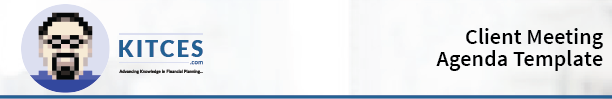 Meeting Date:__________________________   Meeting Attendees:______________________________UPDATESLife or Situation Changes:________________________________________________________________________________________________________________________________________________Financial Plan News, Updates, and Review:________________________________________________________________________________________________________________________________________________TOPICS OR ISSUES FOR DISCUSSIONQuestions:________________________________________________________________________________________________________________________________________________Discussion Topics and Issues:________________________________________________________________________________________________________________________________________________PLANNINGAction Plan:________________________________________________________________________________________________________________________________________________FOLLOW-UPFollow-Up Actions:________________________________________________________________________________________________________________________________________________Next Meeting Date: ___________________________